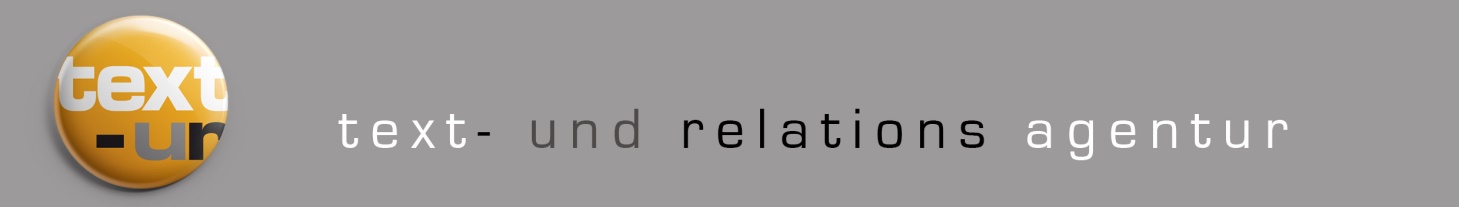 Neue Mitglieder im Vorstand der Auma Obama Foundation Sauti KuuOtto Gies und Andreas Schneider-Neureither intensivieren die StiftungsarbeitMünchen, 24.10.2018 – Mit Otto Gies und Dr. Andreas Schneider-Neureither sind zwei erfahrene Wirtschaftsexperten und Unternehmer neu in den Stiftungsvorstand der Auma Obama Foundation Sauti Kuu berufen worden. Sie ergänzen den Vorstand der Stiftung in Deutschland um die Vorstandsvorsitzende Dr. Auma Obama und die Vorstände Willi Lemke und Ida Beerhalter. „Ich freue mich sehr über die Ernennung und auf die Arbeit im Vorstand der Stiftung“, so Dr. Andreas Schneider-Neureither, Gründer und CEO der SNP SE. „Als mehrfacher Vater liegt mir das Wohl von Kindern, Jugendlichen und deren Familien stets besonders am Herzen und es ist eine große Ehre, Teil dieses wundervollen Projekts zu sein“. Das führt auch Otto Gies auf, der sich als Head of Business Incubator eines Großkonzerns auf seinen Reisen rund um die Welt ein Bild von den größer werdenden Herausforderungen für Gesellschaften in Nord und Süd gemacht hat. Er betont: „Mir ist es ein besonderes Anliegen, die Sauti Kuu-Stiftung mit ihren Programmen für Persönlichkeitsentwicklung, Sport und berufliche Ausbildung zu unterstützen. Denn Gesellschaften brauchen selbstbewusste und aufrechte Mitglieder, um die Herausforderungen der Zukunft zu meistern – in Kenia, in Deutschland, überall auf der Welt“.Über die Auma Obama Foundation Sauti Kuu Foundation:Die von Dr. Auma Obama gegründete Auma Obama Foundation Sauti Kuu ist bestrebt, weltweit benachteiligten Kindern und Jugendlichen Perspektiven für ein selbstständiges Leben zu geben. Sauti Kuu – Kisuaheli für „Starke Stimmen“ – will als Stiftung Kindern und Jugendlichen aus sozial schwachen Familien – insbesondere in ländlichen Gebieten und in den städtischen Slums – dabei helfen, die Stärke der eigenen Stimme und die Kraft des eigenen Potenzials zu erkennen und mit den Möglichkeiten, die sie vor Ort haben, etwas aus ihrem Leben zu machen. Kontakt: Auma Obama Foundation Sauti Kuu, Landshuter Allee 8 – 10, 80637 München, sautikuufoundation.org, aumaobama.dePressekontakt: text-ur text- und relations agentur Dr. Gierke, Köln, www.text-ur.de; redaktion@text-ur.de Fotos zu dieser Meldung in Druckqualität: https://text-ur.de/newsroom/kundedetail/Sauti-Kuu-FoundationVerwandte Pressemeldungen zum Thema:Bildungszentrum der Auma Obama Stiftung Sauti Kuu inspiriert ganze Region: https://text-ur.de/newsroom/newsdetail/Bildungszentrum-der-Auma-Obama-Stiftung-Sauti-Kuu-inspiriert-ganze-Region-Barack-Obama-Das-koennen-Menschen-schaffen-wenn-sie
Offizielle Eröffnung des Sport-, Ressourcen- & Ausbildungszentrums der Auma Obama Foundation Sauti Kuu: https://text-ur.de/newsroom/newsdetail/Offizielle-Eroeffnung-des-Sport-Ressourcen-amp-Ausbildungszentrums-der-Auma-Obama-Foundation-Satu-Kuu-am-16-Juli-2018-Ehrenga
Sauti Kuu-Projekt „Du bis ding Zokunf“:Auftakt vor 10.000 Zuschauern: https://text-ur.de/newsroom/newsdetail/Sauti-Kuu-Projekt-Du-bis-Ding-Zokunf-Auftakt-vor-10-000-ZuschauernPRESSE-INFORMATION
im Auftrag der Auma Obama Foundation Sauti Kuu 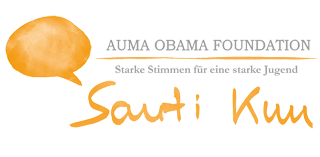 Über Dr. Andreas Schneider-NeureitherÜber Otto GiesDr. Andreas Schneider-Neureither promovierte 1995 an der Universität Heidelberg in theoretischer Physik und Ökonomie. Während seines Studiums gründete er 1994 die SNP, die er bis heute leitet. Die SNP-Gruppe beschäftigt weltweit über 1.350 Mitarbeiter. SNP konzentriert sich auf die Transformation der geschäftskritischen und hochsensiblen Daten in den ERP Systemen. Andreas Schneider-Neureither ist Mitglied in mehreren Ausschüssen, z.B. der VHV GmbH (VHV Gruppe), und engagiert sich in mehreren regionalen sozialen Projekten.Otto Gies kann als ausgebildeter Jurist auf eine langjährige Karriere in der Industrie zurückblicken. 
Er hat umfangreiche Management-Erfahrung in der Entwicklung und Organisation neuer Unternehmen und war u.a. verantwortlich für die Bereiche Internationales Vertragsrecht, Commercial Affairs, Sales & Marketing und Innovationsmanagement. 
Derzeit ist Otto Gies Head of Business Incubator in einem Weltkonzern. Außerdem coacht er Nachwuchskräfte bei der Entwicklung neuer Geschäftsmodelle. 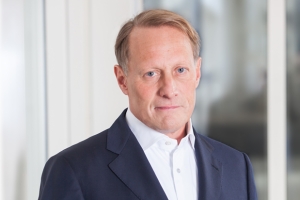 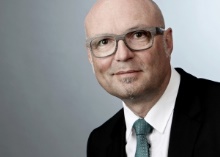 Dr. Andreas Schneider-Neureither

© by SNP SEOtto Gies© by Otto Gies